PERSONAL INFORMATIONPERSONAL INFORMATIONNameNationalityDOBMarital statusEmail AddressTelephone/Mobile no                  LanguagesKevin Zimbabwe07 Nov 1968MarriedKevin.376926@2freemail.com C/o 971501685421English, Shona, Swahili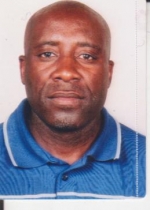              EducationPeriod1999 to 2003.  Part time programQualificationMaster of Business Administration (MBA) Degree InstitutionUniversity of Zimbabwe, Harare, ZimbabwePeriod1989 to 1993.  5 year full time programQualificationBachelor of Technology (Honours) Degree in Mechanical & Production  EngineeringInstitutionEngineering University of Zimbabwe             Career SummaryI am a mechanical and production engineer with extensive experience gained whilst working in a number of countries in Africa and Middle East/Asia were I have held various senior positions in the last 23 years of my working career.  I have spent over 14 years working in the petroleum industry were I worked for global giant Total in three African countries and had the opportunity to work in Middle East/Asia with another petroleum company.My experience and knowledge encompasses project management and construction, plant and equipment maintenance, supply and distribution, logistics, safety and quality management, and internal and operational auditing functions.  I have been involved in compiling budgets over the years for both operational expenditure and capital expenditure. I have significant experience in leading, developing and supporting multi-disciplined teams (field, administrative, technical and professional). I have working knowledge of contract management skills; understanding engineering designs drawings; working knowledge of costing principles; planning and budget control. I have knowledge of outbound and inbound logistics, a lot of experience in HSEQ principles and detailed knowledge of ISO 9001 and ISO 14001 principles, and last of all customer service principles.I am looking forward to join a growing company so that I can be part of the senior management team driving growth and profitability.  At this stage of my career I feel I can contribute immensely in company strategy and growth. Given my experience and exposure to different cultures and work environments having worked in a number of countries in Africa and in Middle East/Asia I am very much flexible in terms of job location and can work anywhere.             Work Experience            Work ExperiencePeriod 1994 to Current Countries Worked Zimbabwe, Kenya, Malawi, Somalia, Afghanistan, Uganda, TanzaniaWork Experience & AchievementsCompanyPositionJays Projects & Infrastructure -  Zimbabwe             06/2016 to CurrentProject ManagerI am a managing partner in an engineering company involved in project implementation for water, sewer and fuel sectors.  Jays Projects carries out plant installation, rehabilitations and maintenance works.CompanyMogas Tanzania Pvt Ltd - Tanzania                            12/2014 to 03/2016PositionOperations & Supplies ManagerResponsibilitiesI was head of Supplies & Operations Department  which constituted :Operations sections with a 40 million fuel terminal, Engineering section, Supplies section and Lube blending and Warehouse section..AchievementsUpgrading of two service stations to meet Tanzanian safety, environmental and quality minimum standards for fuel storage and dispensing facilities.Played an integral role in designing and specifying requirements for a new lubricants blending plant.Implemented new operational procedures for the terminal as part of the continuous improvement process to improve loading and turnaround for bulk trucks. Business process improvements in terminal operations  CompanySupreme Fuels -  Afghanistan, Somalia & Uganda     11/2011 to 05/2014PositionProject ManagerResponsibilitiesEngineering project management encompassing projects tendering, and project implementation for fuel storage and distribution facilities for Supreme sites in Afghanistan, Somalia & Uganda.AchievementsSomaliaI managed successfully the construction of a medium sized fuel storage and distribution site for United Nations and African Union Peacekeepers in Mogadishu between Dec 2011 and Feb 2012 whilst working in a hostile and unsafe environment. Project completed one month ahead of schedule.AfghanistanManaged the construction of a 1.6 million litre capacity fuel storage and distribution facility at Herat Military Base Sept 2012 to April 2013.Carried out the installation of automated gauging system on fuel bladders for Toraghundi Fuel facility (2013) and Kandahar Regional Distribution Centre (2014).Rehabilitation works at Western Region Fuel Distribution Centre terminal, Herat, 2013Rehabilitation works at Toraghundi fuel terminal 2013 UgandaInstallation of prefabricated housing units at two camps belonging to Tullow Oil Ltd along Lake Albert , December 2013 to January 2014CompanyNamvek Industries P/L  - Zimbabwe            12/2009 to  09/2011PositionConsultant Carried out consultative works in engineering and safety management works. Focus was mainly on operations involving petroleum products and the associated equipment and plant (depots, service stations, and bulk trucks).Company Total Malawi  Pvt Ltd  - Malawi                     07/2007 to 02/2009PositionOperations ManagerResponsibilitiesI was head of Operations Department which constituted Depots & Logistics, Maintenance, and Projects sections.I managed the fuel business operations of Total Malawi through strategic planning, organizing and controlling of logistic operations of 4 petroleum depots and 3 lubricant warehouses in accordance with the organization's policies and procedures.Carried out planned preventive maintenance of civil, mechanical and electrical utility systems and support services for 60 service stations, and over 150 general trade customer sites and 4 fuel storage depots.AchievementsI successfully implemented a transport management system (Patrom) in the Logistics section. This resulted in a reduction of incidents and accidents involving bulk trucks by 32% and 27% respectively compared to the average of the previous three years. Spearheaded and managed the project team for Total Malawi that carried out major tank capacity upgrade of Kanengo fuel depot in Lilongwe City, to double the capacity in 2008.Constructed one medium sized fuel station and carried out forecourt and shop upgrade for two more service stations for Total MalawiCompanyTotal Kenya Pvt Ltd - Kenya                               08/2005 to 06/2007PositionInternal Audit ManagerResponsibilitiesSupervision of general audit of the company’s internal controls and operations, ensuring compliance with company policies and procedures in all work areas.  I did auditing assistance to subsidiaries in Eastern and Southern Africa subsidiaries as well.AchievementsI managed to expose fraud cases in Total Kenya subsidiaries working under hostile conditions with Third parties.I saved Indeni Refinery in Zambia, US$2 million annually from operational losses which were arising from poor stock controls.  My recommendations following a financial and operational audit closed loopholes that were causing stock losses .I improved profitability of most service stations by about 8% on average following audit exercises that closed loopholes in stock losses and helped in reducing overheads by improving business processes. CompanyTotal Zimbabwe  Pvt Ltd - Zimbabwe                      02/2004 to 07/2005PositionLogistics ManagerResponsibilitiesResponsible for the  Transport Function for Total Zimbabwe bulk delivery throughout the country,  managing the Service Level Agreements(SLA) for the contracted transporters(3) and responsible for maintenance of Total’s own bulk fleet.Monitored and controlled transport cost through statistical compilation of delivery costs, volumes, mileages and maintenance charges achieved periodically.AchievementsI successfully implemented a transport management system (Patrom) in the Logistics section in 2004. This resulted in a reduction of incidences and accidences involving bulk trucks by 16% compared to the average of the previous 3 years.CompanyTotal Zimbabwe  Pvt Ltd - Zimbabwe                        04/1998 to 01/2004PositionSupplies & Depots ManagerResponsibilitiesManaged the planning for supply, distribution and bulk handling of fuel stocks into and out of 6 petroleum depots. Supervised directly 6 depot managers who were responsible for fuel distribution to customers.Generated sectional budget for both Capital expenditure and Operational expenditure, and ensuring effective control of all.Established training for depot managers and operators in the operations and maintenance of depot installations and bulk trucks equipment.AchievementsI saved the company more than US$60k annually in 1999 by upgrading the rail offloading bay at Bulawayo depot resulting in reduced demurrage charges incurred on rail wagons.I played a leading role in the implementation of ISO 9001:1994 in 1999. I was a project team member representing Operations Department for ISO 9001 implementation, and Internal Quality Audit Team. I drafted all work procedures for Operations processes during this implementation process.  The company attained the ISO certificate at the end of 1999.  My effectiveness in planning and running projects enabled me to implement a stock control software system (Tom-D) in 6 depots in six months instead of twelve in 2000.Spearheaded the upgrading of Total Zimbabwe fuel depots infrastructure between 1999 and 2000 in line with new Group HSEQ requirements.CompanyCity of Gweru -  Zimbabwe                   01/1996 to 03/1998PositionMechanical EngineerResponsibilitiesPreventive and corrective maintenance of water treatment plants, sewer treatment plants, and pump stations, and the city brewery and abattoir.  Ensured compliance to statutory requirements and legislation (Urban by Laws) with reference to Environmental, Health and Safety issues to avoid pollution of water sources (rivers & dams) and the environment.Provided consultative support for technical concepts and equipment specifications of major projects.Managed capital projects (tender preparations, evaluations and project monitoring).Supervised the drawing office and the mechanical fabrication and maintenance workshopsAchievementsProject manager for the installation of pumps and associated mechanical and electrical works (Southdown’s Extension Pump Station) (World Bank sponsored), March to August 1997.Rehabilitation of Outfall Sewer treatment works and sewage pump stations for City of Gweru, 1996-1998.Rehabilitation of Pakamisa Sewer Pump Station for City of Gweru, Jan 1997 to Jan 1998Rehabilitation of Mkoba Sewer Pump Station,  April to Dec 1997.CompanyReckitt & Colman - Zimbabwe     03/1994 to 12/1995PositionProduction Trainee then Production SupervisorTraining in all production management skills and conceptsPlanning and scheduling daily production requirements in close co-operation with relevant subordinates.Material and quality managementManagement reports on production figures, quality issues and resource utilisation.Production systems and process management.Establishment of process line activities on new machinery and new products.Managed the maintenance and upkeep of equipmentSupervision of plant operations of the electrolysis plant for sodium hypochloriteAchievements:I redesigned process flows by reassigning or repositioning of production personnel following installation of new filling machines.  This resulted in increase in production and reduction in production costsTraining and SkillsPreventive & Corrective Maintenance (Zimbabwe Institute of Engineers) – 1996, 1997Pump Maintenance ( Zimbabwe Institute of Engineers) – 1996Cleaner Production Techniques  -  1996ISO 9001 Internal Quality Auditing, Det Norske Veritas(DNV),  1999, 2000, 2003,    2006Operations Course(Fuel Handling and Fire Fighting) , J. O. B Training & Consultants, PTF                 Training Ltd, Sunderland, England – 2000Brevet D’Aptitude À LA Prévention (Transport Management), Centre Technique du Creusot,                 France –  2004IATA Fuel Quality Pool (IFQP), Familiarisation Course – Brussels, Belgium 2004Audit in Practice Course, Nairobi, Kenya 2005 Construction Standards for Terminals and Stations, Paris, France  – 2007 British Safety Council Award in Health and Safety, Herat, Afghanistan - 2012SkillsMs Office; [Word, Excel, PowerPoint, Visio, Microsoft Project];Sun Accounting System, SAP Internal Auditing(Financial)Internal auditing of ISO 9001 Quality Management and ISO14001 Environmental ManagementPROFESSIONAL AFFILIATIONSo	Member of the Zimbabwe Institute of Engineerso	Registered professional engineer with Engineering Council of Zimbabweo	Member of the South African Institute of Mechanical Engineers